                                                                                                                                                                        РЕШЕНИЕ                                      О ежегодном отчете главы сельского поселения  Ковардинский сельсовет муниципального района Гафурийский район « Об итогах социально- экономического развития сельского поселения   Ковардинский  сельсовет  муниципального района Гафурийский район Республики Башкортостан в 2021 году».Приоритетные задачи и основные мероприятия на 2022 год В соответствии с Федеральным законом «Об общих принципах организации местного самоуправления в Российской Федерации», Уставом муниципального района  Гафурийский район Республики Башкортостан, заслушав и обсудив отчет главы сельского поселения  Ковардинский сельсовет муниципального района Гафурийский район Республики Башкортостан «Об итогах  социально- экономического развития сельского поселения  Ковардинский сельсовет муниципального района Гафурийский район Республики Башкортостан за 2021 год», Совет сельского поселения  Ковардинский  сельсовет муниципального района Гафурийский район Республики Башкортостан решил:I. Отчет главы сельского поселения Ковардинский  сельсовет муниципального района Гафурийский район  Республики Башкортостан  «Об итогах социально- экономического развития сельского поселения Ковардинский сельсовет муниципального района  Гафурийский район Республики Башкортостан за 2021 год» принять к сведению.II. Администрации сельского поселения Ковардинский сельсовет муниципального района Гафурийский район Республики Башкортостан продолжить работу, исходя из задач, поставленных в Послании  Главы Республики Башкортостан Р.Ф.Хабирова   Госсобранию-Курултаю  Республики, по:1. целенаправленному решению вопросов местного значения, созданию благоприятных условий для дальнейшего развития экономики, в том числе аграрного сектора, реализации на территории сельского поселения приоритетных социальных проектов;2. благоустройству населенных пунктов;3. поддержке личных подсобных хозяйств;4.эффективному целевому использованию бюджетных средств, проведению мероприятий по увеличению доходного потенциала бюджета, увеличению собственных доходов бюджета.5. Борьбе с нелегальной занятостью;6. поддержке личных подсобных хозяйств;7. поддержке субъектов малого предпринимательства;8. работе с неблагополучными семьями;9. по участию в региональных программах для развития  фермерских хозяйств;10.по государственной регистрации права собственности на муниципальное имущество и земельные участки.11. реализации молодежной политики, развитию культуры,  физической культуры, спорта и туризма, приобщению населения к здоровому образу жизни;12. по борьбе с незаконным оборотом алкогольной продукции, реализацией нелегального алкоголя;13. совершенствованию деятельности по социальной поддержки населения; 14. патриотическому  и трудовому воспитанию  молодого поколения , консолидации населения для решения общественно- значимых задач; 15. Своевременному и качественному рассмотрению обращений граждан;16. по соблюдению законности и правопорядка среди населения, профилактике правонарушений среди несовершеннолетних совместно с правоохранительных органами;17.подготовке и проведению мероприятий, посвященных Году  культурного наследия в РФ.         18.подготовке и проведению мероприятий, посвященных Году модернизации профессионального образования, достойных условий труда и трудовых династий в РБ. 19. принятию мер для улучшения противопожарной обстановки.III. Возложить контроль за исполнением настоящего решения на Совет сельского поселения Ковардинский сельсовет муниципального района Гафурийский район Республики Башкортостан. Глава сельского поселения                                                           Р.Г.Абдрахмановс. Коварды№106-198/1от  10.02.2022     Башкортостан  республикаһы   Ғафури  районы   МУНИЦИПАЛЬ  РАЙОНЫНЫң ҠАУАРзЫ  АУЫЛ  СОВЕТЫ  АУЫЛ БИЛәМәһЕ  СОВЕТЫ 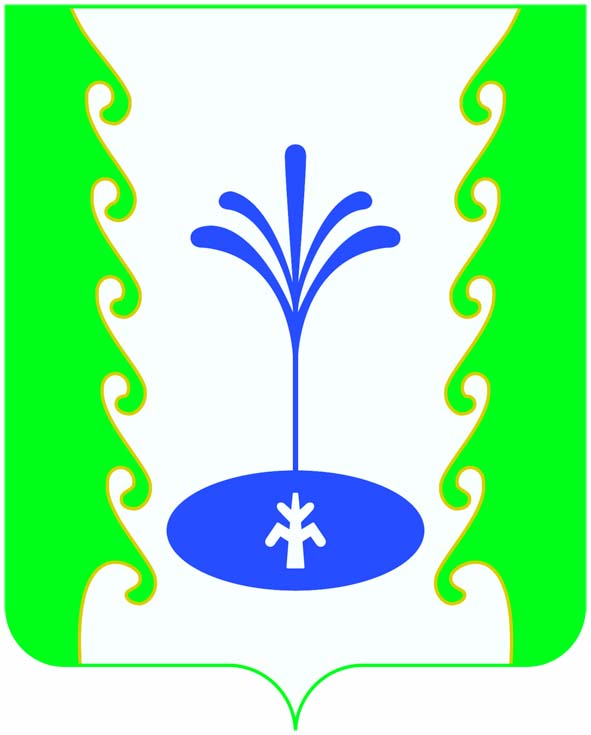 РЕСПУБЛИКА БАШКОРТОСТАНСОВЕТ СЕЛЬСКОГО ПОСЕЛЕНИЯ КОВАРДИНСКИЙ СЕЛЬСОВЕТ МУНИЦИПАЛЬНОГО РАЙОНАГАФУРИЙСКИЙ   РАЙОН453062, ҒАФУРИ РАЙОНЫ, ҠАУАРҘЫ АУЫЛЫ, ЗӘКИ ВӘЛИДИ УРАМЫ, 34                       Тел. (34740) 2 55 65453062,   ГАФУРИЙСКИЙ  РАЙОН,  С.  КОВАРДЫ,  УЛ.  ЗАКИ  ВАЛИДИ,  34          тел. (34740) 2 55 65